                                                       Приложение № 21ИЗВЕЩЕНИЕ 32 ЦВ 1- 2020ОБ ИЗМЕНЕНИИ РД 32 ЦВ 052-2009Ремонт тележек грузовых вагонов тип 2 по ГОСТ 9246с боковыми скользунами зазорного типа.Общее руководство по ремонту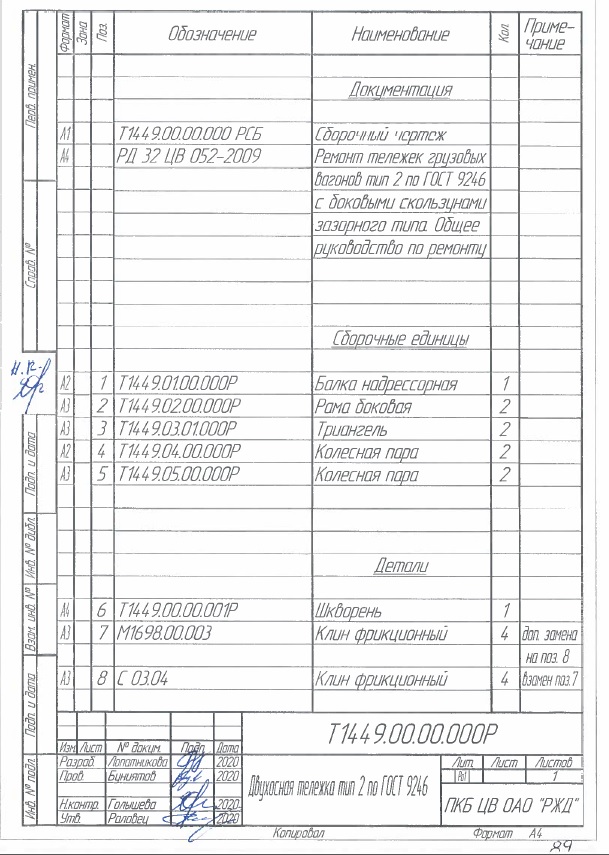 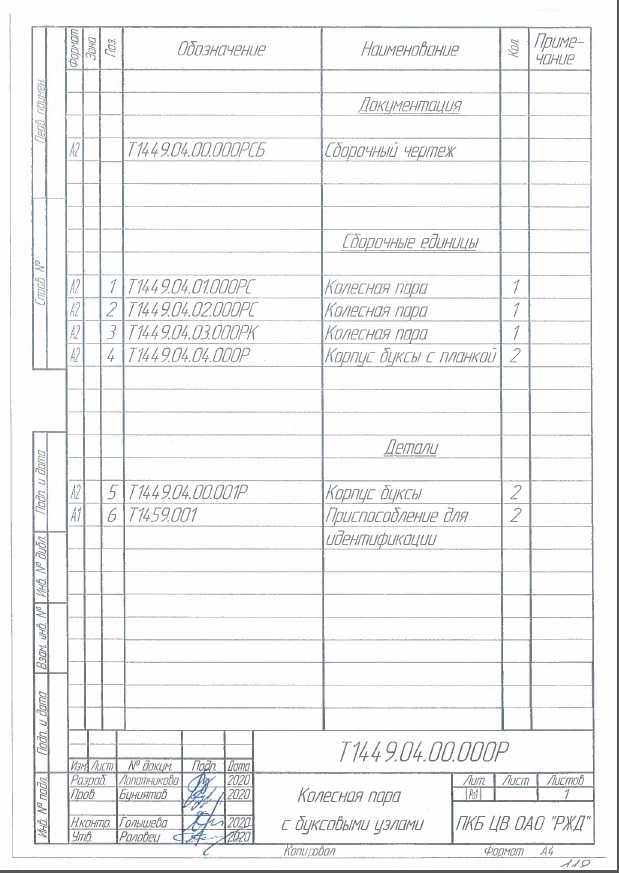 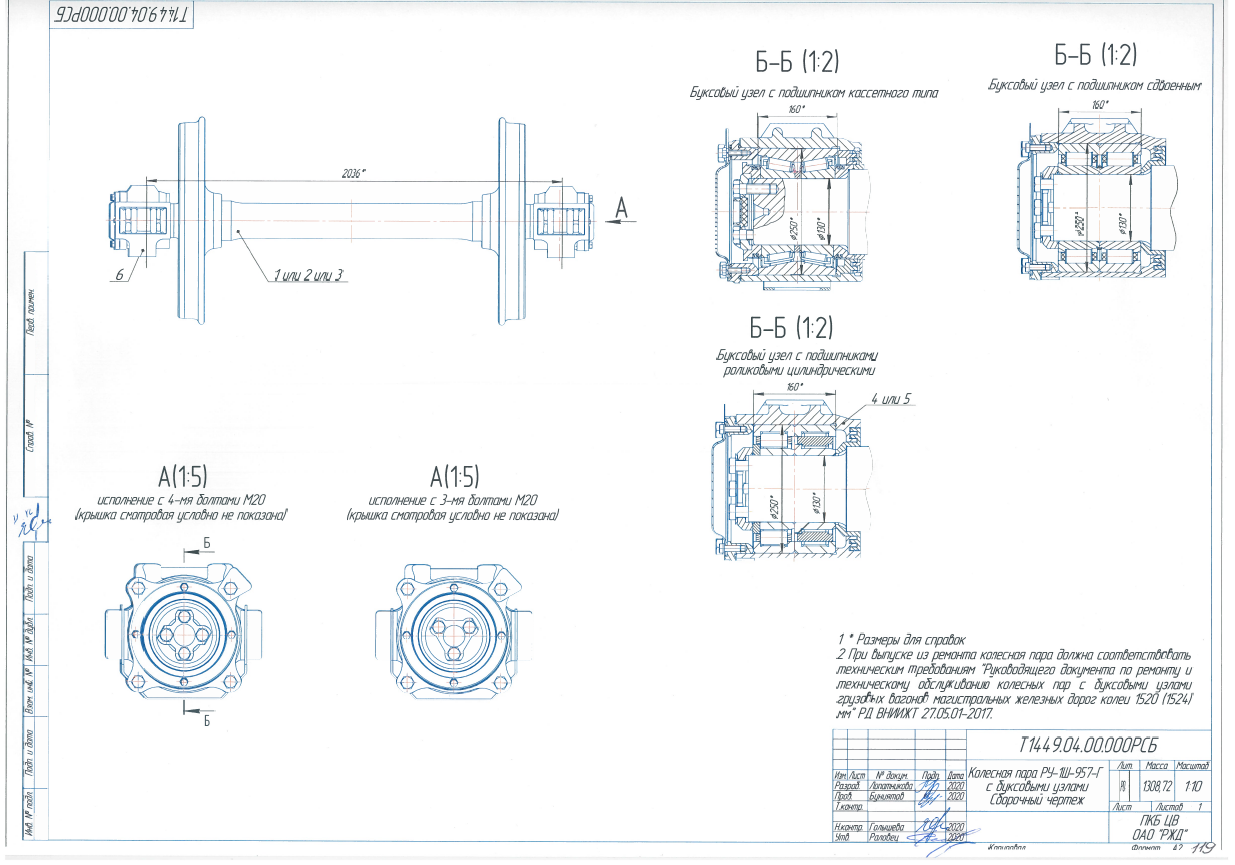 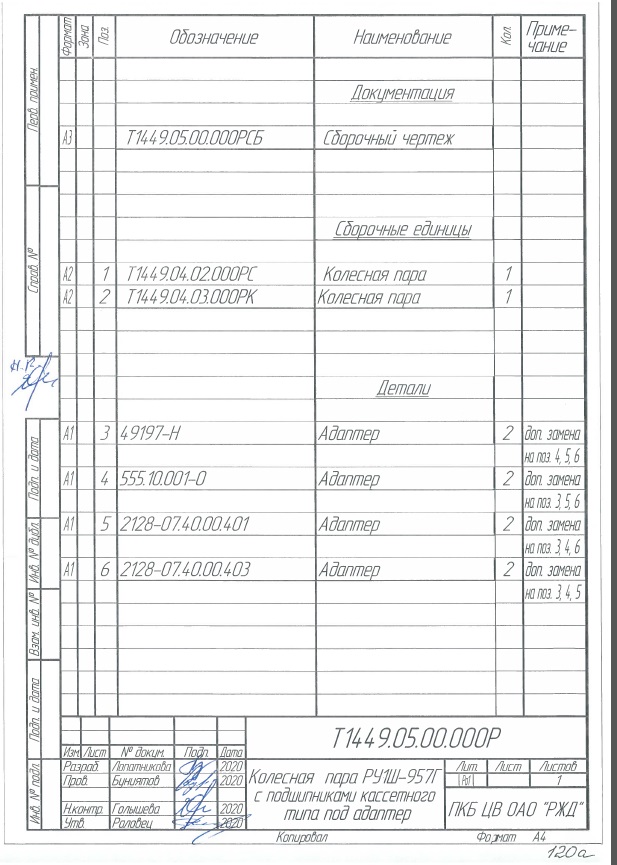 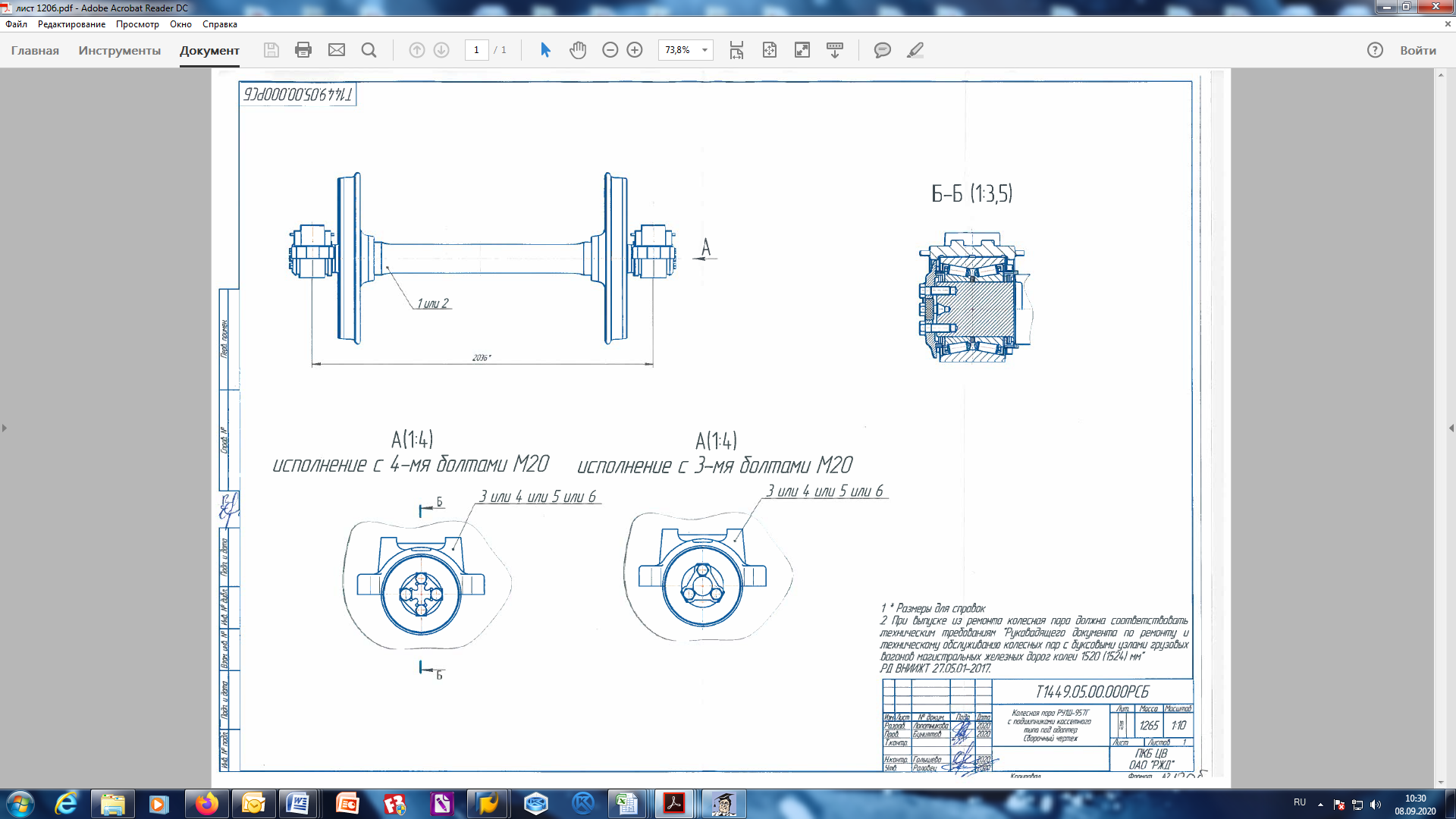 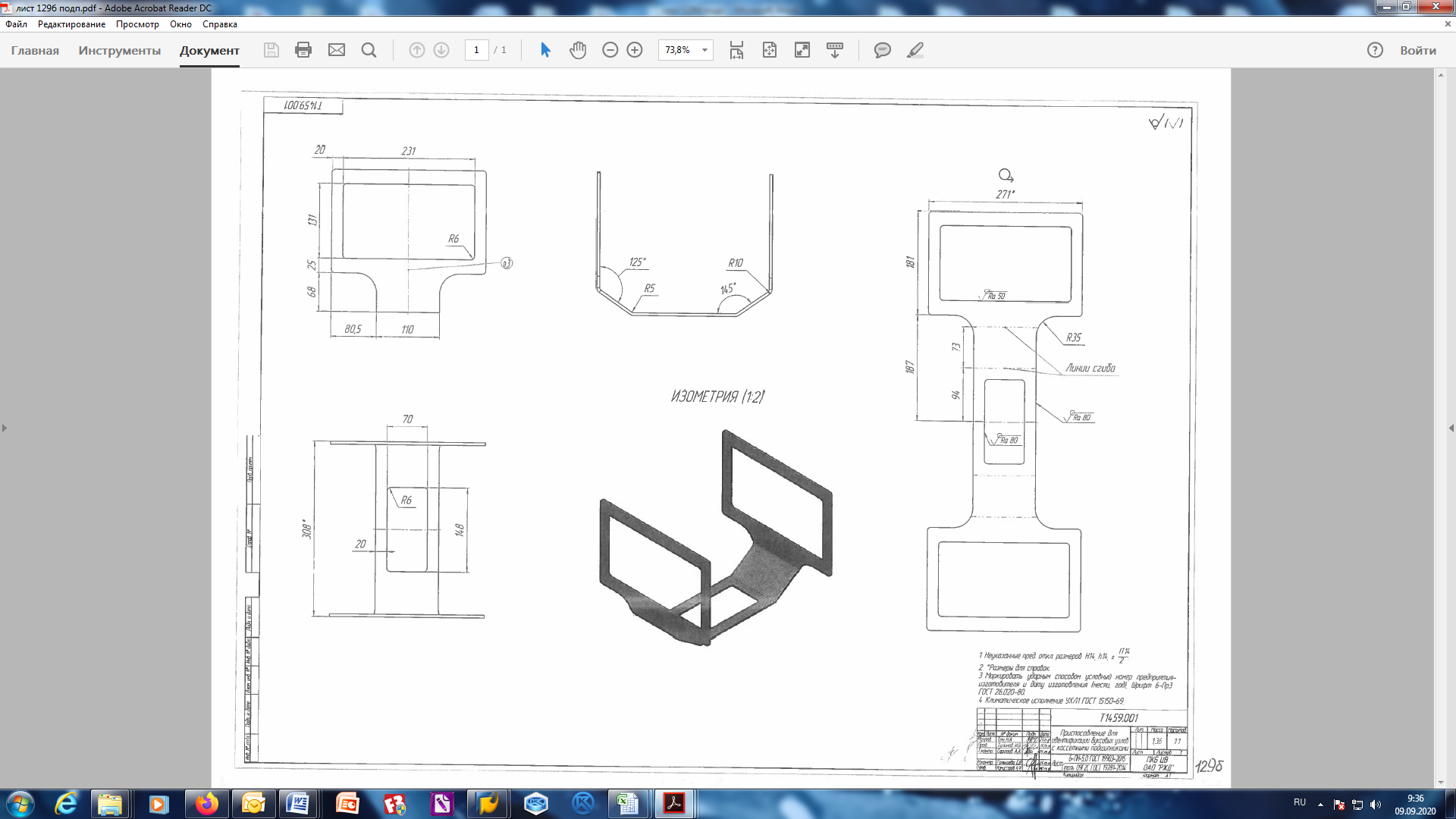 УТВЕРЖДЕНО:Советом по железнодорожному транспорту государств - участников Содружествапротокол от «27» ноября 2020 г. № 73ПКБ ЦВОАО «РЖД»ПКБ ЦВОАО «РЖД»ОтделОМГВОтделОМГВИзвещение Извещение Извещение Извещение Извещение ОбозначениеОбозначениеОбозначениеОбозначениеОбозначениеПКБ ЦВОАО «РЖД»ПКБ ЦВОАО «РЖД»ОтделОМГВОтделОМГВ32 ЦВ 1 - 202032 ЦВ 1 - 202032 ЦВ 1 - 202032 ЦВ 1 - 202032 ЦВ 1 - 2020РД 32 ЦВ  052-2009РД 32 ЦВ  052-2009РД 32 ЦВ  052-2009РД 32 ЦВ  052-2009РД 32 ЦВ  052-2009Дата выпускаДата выпускаДата выпускаДата выпускаСрок измененияСрок измененияСрок измененияЛистЛистЛистовЛистовСрок измененияСрок измененияСрок измененияСрок измененияСрочноСрочноСрочно2244ПричинаПричинаПричинаПричинаВ результате стандартизации и унификацииВ результате стандартизации и унификацииВ результате стандартизации и унификацииВ результате стандартизации и унификацииВ результате стандартизации и унификацииВ результате стандартизации и унификацииКОД  3 КОД  3 КОД  3 КОД  3 Указание о заделеУказание о заделеУказание о заделеУказание о заделеУказание о заделеУказание о заделеУказание о заделеУказание о заделеУказание о внедренииУказание о внедренииУказание о внедренииУказание о внедрениис 01.01.2021 г.с 01.01.2021 г.с 01.01.2021 г.с 01.01.2021 г.с 01.01.2021 г.с 01.01.2021 г.с 01.01.2021 г.с 01.01.2021 г.с 01.01.2021 г.с 01.01.2021 г.Указание о внедренииУказание о внедренииУказание о внедренииУказание о внедренииПрименяемостьПрименяемостьПрименяемостьПрименяемостьРазослатьРазослатьРазослатьРазослатьУчтенным абонентам Учтенным абонентам Учтенным абонентам Учтенным абонентам Учтенным абонентам Учтенным абонентам Учтенным абонентам Учтенным абонентам Учтенным абонентам Учтенным абонентам ПриложениеПриложениеПриложениеПриложениеИзм.Изм.Содержание измененияСодержание измененияСодержание измененияСодержание измененияСодержание измененияСодержание измененияСодержание измененияСодержание измененияСодержание измененияСодержание измененияСодержание измененияСодержание измененияРаздел 1 заменить нумерацию1.9, 1.10; 1.10, 1.11; 1.11, 1.12; 1.12, 1.13; 1.13, 1.14; 1.14, 1.15; 1.15, 1.16; 1.16, 1.17; 1.17, 1.18.Ввести Пункт 1.9При проведении плановых видов ремонта возможна комплектация тележек тип 2 по ГОСТ 9246 колесными парами с подшипниками кассетного типа под адаптер по чертежам, указанным в Таблице 1.1.                                                                                                                                 Таблица 1.1Комплектация тележек адаптерами, имеющими трещины и изломы, не допускается. Смешанная комплектация тележек колесными парами с подшипниками кассетного типа с адаптерами, изготовленными по  разным  проектам как в одной колесной паре, так и в вагоне в целом не допускается.Копии исправить                                                                                                                                                                    Раздел 1 заменить нумерацию1.9, 1.10; 1.10, 1.11; 1.11, 1.12; 1.12, 1.13; 1.13, 1.14; 1.14, 1.15; 1.15, 1.16; 1.16, 1.17; 1.17, 1.18.Ввести Пункт 1.9При проведении плановых видов ремонта возможна комплектация тележек тип 2 по ГОСТ 9246 колесными парами с подшипниками кассетного типа под адаптер по чертежам, указанным в Таблице 1.1.                                                                                                                                 Таблица 1.1Комплектация тележек адаптерами, имеющими трещины и изломы, не допускается. Смешанная комплектация тележек колесными парами с подшипниками кассетного типа с адаптерами, изготовленными по  разным  проектам как в одной колесной паре, так и в вагоне в целом не допускается.Копии исправить                                                                                                                                                                    Раздел 1 заменить нумерацию1.9, 1.10; 1.10, 1.11; 1.11, 1.12; 1.12, 1.13; 1.13, 1.14; 1.14, 1.15; 1.15, 1.16; 1.16, 1.17; 1.17, 1.18.Ввести Пункт 1.9При проведении плановых видов ремонта возможна комплектация тележек тип 2 по ГОСТ 9246 колесными парами с подшипниками кассетного типа под адаптер по чертежам, указанным в Таблице 1.1.                                                                                                                                 Таблица 1.1Комплектация тележек адаптерами, имеющими трещины и изломы, не допускается. Смешанная комплектация тележек колесными парами с подшипниками кассетного типа с адаптерами, изготовленными по  разным  проектам как в одной колесной паре, так и в вагоне в целом не допускается.Копии исправить                                                                                                                                                                    Раздел 1 заменить нумерацию1.9, 1.10; 1.10, 1.11; 1.11, 1.12; 1.12, 1.13; 1.13, 1.14; 1.14, 1.15; 1.15, 1.16; 1.16, 1.17; 1.17, 1.18.Ввести Пункт 1.9При проведении плановых видов ремонта возможна комплектация тележек тип 2 по ГОСТ 9246 колесными парами с подшипниками кассетного типа под адаптер по чертежам, указанным в Таблице 1.1.                                                                                                                                 Таблица 1.1Комплектация тележек адаптерами, имеющими трещины и изломы, не допускается. Смешанная комплектация тележек колесными парами с подшипниками кассетного типа с адаптерами, изготовленными по  разным  проектам как в одной колесной паре, так и в вагоне в целом не допускается.Копии исправить                                                                                                                                                                    Раздел 1 заменить нумерацию1.9, 1.10; 1.10, 1.11; 1.11, 1.12; 1.12, 1.13; 1.13, 1.14; 1.14, 1.15; 1.15, 1.16; 1.16, 1.17; 1.17, 1.18.Ввести Пункт 1.9При проведении плановых видов ремонта возможна комплектация тележек тип 2 по ГОСТ 9246 колесными парами с подшипниками кассетного типа под адаптер по чертежам, указанным в Таблице 1.1.                                                                                                                                 Таблица 1.1Комплектация тележек адаптерами, имеющими трещины и изломы, не допускается. Смешанная комплектация тележек колесными парами с подшипниками кассетного типа с адаптерами, изготовленными по  разным  проектам как в одной колесной паре, так и в вагоне в целом не допускается.Копии исправить                                                                                                                                                                    Раздел 1 заменить нумерацию1.9, 1.10; 1.10, 1.11; 1.11, 1.12; 1.12, 1.13; 1.13, 1.14; 1.14, 1.15; 1.15, 1.16; 1.16, 1.17; 1.17, 1.18.Ввести Пункт 1.9При проведении плановых видов ремонта возможна комплектация тележек тип 2 по ГОСТ 9246 колесными парами с подшипниками кассетного типа под адаптер по чертежам, указанным в Таблице 1.1.                                                                                                                                 Таблица 1.1Комплектация тележек адаптерами, имеющими трещины и изломы, не допускается. Смешанная комплектация тележек колесными парами с подшипниками кассетного типа с адаптерами, изготовленными по  разным  проектам как в одной колесной паре, так и в вагоне в целом не допускается.Копии исправить                                                                                                                                                                    Раздел 1 заменить нумерацию1.9, 1.10; 1.10, 1.11; 1.11, 1.12; 1.12, 1.13; 1.13, 1.14; 1.14, 1.15; 1.15, 1.16; 1.16, 1.17; 1.17, 1.18.Ввести Пункт 1.9При проведении плановых видов ремонта возможна комплектация тележек тип 2 по ГОСТ 9246 колесными парами с подшипниками кассетного типа под адаптер по чертежам, указанным в Таблице 1.1.                                                                                                                                 Таблица 1.1Комплектация тележек адаптерами, имеющими трещины и изломы, не допускается. Смешанная комплектация тележек колесными парами с подшипниками кассетного типа с адаптерами, изготовленными по  разным  проектам как в одной колесной паре, так и в вагоне в целом не допускается.Копии исправить                                                                                                                                                                    Раздел 1 заменить нумерацию1.9, 1.10; 1.10, 1.11; 1.11, 1.12; 1.12, 1.13; 1.13, 1.14; 1.14, 1.15; 1.15, 1.16; 1.16, 1.17; 1.17, 1.18.Ввести Пункт 1.9При проведении плановых видов ремонта возможна комплектация тележек тип 2 по ГОСТ 9246 колесными парами с подшипниками кассетного типа под адаптер по чертежам, указанным в Таблице 1.1.                                                                                                                                 Таблица 1.1Комплектация тележек адаптерами, имеющими трещины и изломы, не допускается. Смешанная комплектация тележек колесными парами с подшипниками кассетного типа с адаптерами, изготовленными по  разным  проектам как в одной колесной паре, так и в вагоне в целом не допускается.Копии исправить                                                                                                                                                                    Раздел 1 заменить нумерацию1.9, 1.10; 1.10, 1.11; 1.11, 1.12; 1.12, 1.13; 1.13, 1.14; 1.14, 1.15; 1.15, 1.16; 1.16, 1.17; 1.17, 1.18.Ввести Пункт 1.9При проведении плановых видов ремонта возможна комплектация тележек тип 2 по ГОСТ 9246 колесными парами с подшипниками кассетного типа под адаптер по чертежам, указанным в Таблице 1.1.                                                                                                                                 Таблица 1.1Комплектация тележек адаптерами, имеющими трещины и изломы, не допускается. Смешанная комплектация тележек колесными парами с подшипниками кассетного типа с адаптерами, изготовленными по  разным  проектам как в одной колесной паре, так и в вагоне в целом не допускается.Копии исправить                                                                                                                                                                    Раздел 1 заменить нумерацию1.9, 1.10; 1.10, 1.11; 1.11, 1.12; 1.12, 1.13; 1.13, 1.14; 1.14, 1.15; 1.15, 1.16; 1.16, 1.17; 1.17, 1.18.Ввести Пункт 1.9При проведении плановых видов ремонта возможна комплектация тележек тип 2 по ГОСТ 9246 колесными парами с подшипниками кассетного типа под адаптер по чертежам, указанным в Таблице 1.1.                                                                                                                                 Таблица 1.1Комплектация тележек адаптерами, имеющими трещины и изломы, не допускается. Смешанная комплектация тележек колесными парами с подшипниками кассетного типа с адаптерами, изготовленными по  разным  проектам как в одной колесной паре, так и в вагоне в целом не допускается.Копии исправить                                                                                                                                                                    Раздел 1 заменить нумерацию1.9, 1.10; 1.10, 1.11; 1.11, 1.12; 1.12, 1.13; 1.13, 1.14; 1.14, 1.15; 1.15, 1.16; 1.16, 1.17; 1.17, 1.18.Ввести Пункт 1.9При проведении плановых видов ремонта возможна комплектация тележек тип 2 по ГОСТ 9246 колесными парами с подшипниками кассетного типа под адаптер по чертежам, указанным в Таблице 1.1.                                                                                                                                 Таблица 1.1Комплектация тележек адаптерами, имеющими трещины и изломы, не допускается. Смешанная комплектация тележек колесными парами с подшипниками кассетного типа с адаптерами, изготовленными по  разным  проектам как в одной колесной паре, так и в вагоне в целом не допускается.Копии исправить                                                                                                                                                                    Раздел 1 заменить нумерацию1.9, 1.10; 1.10, 1.11; 1.11, 1.12; 1.12, 1.13; 1.13, 1.14; 1.14, 1.15; 1.15, 1.16; 1.16, 1.17; 1.17, 1.18.Ввести Пункт 1.9При проведении плановых видов ремонта возможна комплектация тележек тип 2 по ГОСТ 9246 колесными парами с подшипниками кассетного типа под адаптер по чертежам, указанным в Таблице 1.1.                                                                                                                                 Таблица 1.1Комплектация тележек адаптерами, имеющими трещины и изломы, не допускается. Смешанная комплектация тележек колесными парами с подшипниками кассетного типа с адаптерами, изготовленными по  разным  проектам как в одной колесной паре, так и в вагоне в целом не допускается.Копии исправить                                                                                                                                                                    Раздел 1 заменить нумерацию1.9, 1.10; 1.10, 1.11; 1.11, 1.12; 1.12, 1.13; 1.13, 1.14; 1.14, 1.15; 1.15, 1.16; 1.16, 1.17; 1.17, 1.18.Ввести Пункт 1.9При проведении плановых видов ремонта возможна комплектация тележек тип 2 по ГОСТ 9246 колесными парами с подшипниками кассетного типа под адаптер по чертежам, указанным в Таблице 1.1.                                                                                                                                 Таблица 1.1Комплектация тележек адаптерами, имеющими трещины и изломы, не допускается. Смешанная комплектация тележек колесными парами с подшипниками кассетного типа с адаптерами, изготовленными по  разным  проектам как в одной колесной паре, так и в вагоне в целом не допускается.Копии исправить                                                                                                                                                                    Раздел 1 заменить нумерацию1.9, 1.10; 1.10, 1.11; 1.11, 1.12; 1.12, 1.13; 1.13, 1.14; 1.14, 1.15; 1.15, 1.16; 1.16, 1.17; 1.17, 1.18.Ввести Пункт 1.9При проведении плановых видов ремонта возможна комплектация тележек тип 2 по ГОСТ 9246 колесными парами с подшипниками кассетного типа под адаптер по чертежам, указанным в Таблице 1.1.                                                                                                                                 Таблица 1.1Комплектация тележек адаптерами, имеющими трещины и изломы, не допускается. Смешанная комплектация тележек колесными парами с подшипниками кассетного типа с адаптерами, изготовленными по  разным  проектам как в одной колесной паре, так и в вагоне в целом не допускается.Копии исправить                                                                                                                                                                    СоставилСоставилН. контр.Н. контр.Н. контр.УтвердилУтвердилУтвердилПред. заказ.Пред. заказ.Пред. заказ.ДолжностьДолжностьДолжностьВедущ. технологВедущ. технологКонстр. 1 кат.Констр. 1 кат.Констр. 1 кат.Зам. директораЗам. директораЗам. директораФамилияФамилияФамилияЛопатникова Н.С.Лопатникова Н.С.Голышева Е.В.Голышева Е.В.Голышева Е.В.Раловец С.А.Раловец С.А.Раловец С.А.ПодписьПодписьПодписьДатаДатаДатаИЗВЕЩЕНИЕ 32 ЦВ 1  - 2020 ИЗВЕЩЕНИЕ 32 ЦВ 1  - 2020 ИЗВЕЩЕНИЕ 32 ЦВ 1  - 2020 ИЗВЕЩЕНИЕ 32 ЦВ 1  - 2020 ИЗВЕЩЕНИЕ 32 ЦВ 1  - 2020 ИЗВЕЩЕНИЕ 32 ЦВ 1  - 2020 РД 32 ЦВ 052-2009РД 32 ЦВ 052-2009РД 32 ЦВ 052-2009РД 32 ЦВ 052-2009РД 32 ЦВ 052-2009РД 32 ЦВ 052-2009РД 32 ЦВ 052-2009ЛистРД 32 ЦВ 052-2009РД 32 ЦВ 052-2009РД 32 ЦВ 052-2009РД 32 ЦВ 052-2009РД 32 ЦВ 052-2009РД 32 ЦВ 052-2009РД 32 ЦВ 052-20093ИЗМ.СОДЕРЖАНИЕ ИЗМЕНЕНИЯСОДЕРЖАНИЕ ИЗМЕНЕНИЯСОДЕРЖАНИЕ ИЗМЕНЕНИЯСОДЕРЖАНИЕ ИЗМЕНЕНИЯСОДЕРЖАНИЕ ИЗМЕНЕНИЯСОДЕРЖАНИЕ ИЗМЕНЕНИЯСОДЕРЖАНИЕ ИЗМЕНЕНИЯСОДЕРЖАНИЕ ИЗМЕНЕНИЯСОДЕРЖАНИЕ ИЗМЕНЕНИЯСОДЕРЖАНИЕ ИЗМЕНЕНИЯСОДЕРЖАНИЕ ИЗМЕНЕНИЯСОДЕРЖАНИЕ ИЗМЕНЕНИЯСОДЕРЖАНИЕ ИЗМЕНЕНИЯПри проведении плановых видов ремонта возможна комплектация тележек тип 2 по ГОСТ 9246 колесными парами с подшипниками кассетного типа в корпусе буксы. При этом должны устанавливаться приспособления, обеспечивающее распознавание буксового узла с кассетными подшипниками средствами диагностики на ходу поезда (далее идентификатор).Комплектация тележек идентификаторами, имеющими трещины, изломы, сколы, изгибы, не допускается. Смешанная комплектация тележек колесными парами с подшипниками кассетного типа с адаптерами и кассетными подшипниками в корпусе буксы как в одной тележке, так и в вагоне в целом не допускается.Пункт 2.2 абзац 3 имеется:- колесные пары с буксовыми узлами;должно быть:- колесные пары с буксовыми узлами или с подшипниками кассетного типа под адаптер;Пункт 14.8 абзац 1имеется:14.8 Суммарный зазор между направляющими боковой рамы тележки и корпусом одной буксы должен быть:должно быть:14.8 Суммарный зазор между направляющими боковой рамы тележки и корпусом одной буксы или адаптером должен быть:Заменить лист 89 При проведении плановых видов ремонта возможна комплектация тележек тип 2 по ГОСТ 9246 колесными парами с подшипниками кассетного типа в корпусе буксы. При этом должны устанавливаться приспособления, обеспечивающее распознавание буксового узла с кассетными подшипниками средствами диагностики на ходу поезда (далее идентификатор).Комплектация тележек идентификаторами, имеющими трещины, изломы, сколы, изгибы, не допускается. Смешанная комплектация тележек колесными парами с подшипниками кассетного типа с адаптерами и кассетными подшипниками в корпусе буксы как в одной тележке, так и в вагоне в целом не допускается.Пункт 2.2 абзац 3 имеется:- колесные пары с буксовыми узлами;должно быть:- колесные пары с буксовыми узлами или с подшипниками кассетного типа под адаптер;Пункт 14.8 абзац 1имеется:14.8 Суммарный зазор между направляющими боковой рамы тележки и корпусом одной буксы должен быть:должно быть:14.8 Суммарный зазор между направляющими боковой рамы тележки и корпусом одной буксы или адаптером должен быть:Заменить лист 89 При проведении плановых видов ремонта возможна комплектация тележек тип 2 по ГОСТ 9246 колесными парами с подшипниками кассетного типа в корпусе буксы. При этом должны устанавливаться приспособления, обеспечивающее распознавание буксового узла с кассетными подшипниками средствами диагностики на ходу поезда (далее идентификатор).Комплектация тележек идентификаторами, имеющими трещины, изломы, сколы, изгибы, не допускается. Смешанная комплектация тележек колесными парами с подшипниками кассетного типа с адаптерами и кассетными подшипниками в корпусе буксы как в одной тележке, так и в вагоне в целом не допускается.Пункт 2.2 абзац 3 имеется:- колесные пары с буксовыми узлами;должно быть:- колесные пары с буксовыми узлами или с подшипниками кассетного типа под адаптер;Пункт 14.8 абзац 1имеется:14.8 Суммарный зазор между направляющими боковой рамы тележки и корпусом одной буксы должен быть:должно быть:14.8 Суммарный зазор между направляющими боковой рамы тележки и корпусом одной буксы или адаптером должен быть:Заменить лист 89 При проведении плановых видов ремонта возможна комплектация тележек тип 2 по ГОСТ 9246 колесными парами с подшипниками кассетного типа в корпусе буксы. При этом должны устанавливаться приспособления, обеспечивающее распознавание буксового узла с кассетными подшипниками средствами диагностики на ходу поезда (далее идентификатор).Комплектация тележек идентификаторами, имеющими трещины, изломы, сколы, изгибы, не допускается. Смешанная комплектация тележек колесными парами с подшипниками кассетного типа с адаптерами и кассетными подшипниками в корпусе буксы как в одной тележке, так и в вагоне в целом не допускается.Пункт 2.2 абзац 3 имеется:- колесные пары с буксовыми узлами;должно быть:- колесные пары с буксовыми узлами или с подшипниками кассетного типа под адаптер;Пункт 14.8 абзац 1имеется:14.8 Суммарный зазор между направляющими боковой рамы тележки и корпусом одной буксы должен быть:должно быть:14.8 Суммарный зазор между направляющими боковой рамы тележки и корпусом одной буксы или адаптером должен быть:Заменить лист 89 При проведении плановых видов ремонта возможна комплектация тележек тип 2 по ГОСТ 9246 колесными парами с подшипниками кассетного типа в корпусе буксы. При этом должны устанавливаться приспособления, обеспечивающее распознавание буксового узла с кассетными подшипниками средствами диагностики на ходу поезда (далее идентификатор).Комплектация тележек идентификаторами, имеющими трещины, изломы, сколы, изгибы, не допускается. Смешанная комплектация тележек колесными парами с подшипниками кассетного типа с адаптерами и кассетными подшипниками в корпусе буксы как в одной тележке, так и в вагоне в целом не допускается.Пункт 2.2 абзац 3 имеется:- колесные пары с буксовыми узлами;должно быть:- колесные пары с буксовыми узлами или с подшипниками кассетного типа под адаптер;Пункт 14.8 абзац 1имеется:14.8 Суммарный зазор между направляющими боковой рамы тележки и корпусом одной буксы должен быть:должно быть:14.8 Суммарный зазор между направляющими боковой рамы тележки и корпусом одной буксы или адаптером должен быть:Заменить лист 89 При проведении плановых видов ремонта возможна комплектация тележек тип 2 по ГОСТ 9246 колесными парами с подшипниками кассетного типа в корпусе буксы. При этом должны устанавливаться приспособления, обеспечивающее распознавание буксового узла с кассетными подшипниками средствами диагностики на ходу поезда (далее идентификатор).Комплектация тележек идентификаторами, имеющими трещины, изломы, сколы, изгибы, не допускается. Смешанная комплектация тележек колесными парами с подшипниками кассетного типа с адаптерами и кассетными подшипниками в корпусе буксы как в одной тележке, так и в вагоне в целом не допускается.Пункт 2.2 абзац 3 имеется:- колесные пары с буксовыми узлами;должно быть:- колесные пары с буксовыми узлами или с подшипниками кассетного типа под адаптер;Пункт 14.8 абзац 1имеется:14.8 Суммарный зазор между направляющими боковой рамы тележки и корпусом одной буксы должен быть:должно быть:14.8 Суммарный зазор между направляющими боковой рамы тележки и корпусом одной буксы или адаптером должен быть:Заменить лист 89 При проведении плановых видов ремонта возможна комплектация тележек тип 2 по ГОСТ 9246 колесными парами с подшипниками кассетного типа в корпусе буксы. При этом должны устанавливаться приспособления, обеспечивающее распознавание буксового узла с кассетными подшипниками средствами диагностики на ходу поезда (далее идентификатор).Комплектация тележек идентификаторами, имеющими трещины, изломы, сколы, изгибы, не допускается. Смешанная комплектация тележек колесными парами с подшипниками кассетного типа с адаптерами и кассетными подшипниками в корпусе буксы как в одной тележке, так и в вагоне в целом не допускается.Пункт 2.2 абзац 3 имеется:- колесные пары с буксовыми узлами;должно быть:- колесные пары с буксовыми узлами или с подшипниками кассетного типа под адаптер;Пункт 14.8 абзац 1имеется:14.8 Суммарный зазор между направляющими боковой рамы тележки и корпусом одной буксы должен быть:должно быть:14.8 Суммарный зазор между направляющими боковой рамы тележки и корпусом одной буксы или адаптером должен быть:Заменить лист 89 При проведении плановых видов ремонта возможна комплектация тележек тип 2 по ГОСТ 9246 колесными парами с подшипниками кассетного типа в корпусе буксы. При этом должны устанавливаться приспособления, обеспечивающее распознавание буксового узла с кассетными подшипниками средствами диагностики на ходу поезда (далее идентификатор).Комплектация тележек идентификаторами, имеющими трещины, изломы, сколы, изгибы, не допускается. Смешанная комплектация тележек колесными парами с подшипниками кассетного типа с адаптерами и кассетными подшипниками в корпусе буксы как в одной тележке, так и в вагоне в целом не допускается.Пункт 2.2 абзац 3 имеется:- колесные пары с буксовыми узлами;должно быть:- колесные пары с буксовыми узлами или с подшипниками кассетного типа под адаптер;Пункт 14.8 абзац 1имеется:14.8 Суммарный зазор между направляющими боковой рамы тележки и корпусом одной буксы должен быть:должно быть:14.8 Суммарный зазор между направляющими боковой рамы тележки и корпусом одной буксы или адаптером должен быть:Заменить лист 89 При проведении плановых видов ремонта возможна комплектация тележек тип 2 по ГОСТ 9246 колесными парами с подшипниками кассетного типа в корпусе буксы. При этом должны устанавливаться приспособления, обеспечивающее распознавание буксового узла с кассетными подшипниками средствами диагностики на ходу поезда (далее идентификатор).Комплектация тележек идентификаторами, имеющими трещины, изломы, сколы, изгибы, не допускается. Смешанная комплектация тележек колесными парами с подшипниками кассетного типа с адаптерами и кассетными подшипниками в корпусе буксы как в одной тележке, так и в вагоне в целом не допускается.Пункт 2.2 абзац 3 имеется:- колесные пары с буксовыми узлами;должно быть:- колесные пары с буксовыми узлами или с подшипниками кассетного типа под адаптер;Пункт 14.8 абзац 1имеется:14.8 Суммарный зазор между направляющими боковой рамы тележки и корпусом одной буксы должен быть:должно быть:14.8 Суммарный зазор между направляющими боковой рамы тележки и корпусом одной буксы или адаптером должен быть:Заменить лист 89 При проведении плановых видов ремонта возможна комплектация тележек тип 2 по ГОСТ 9246 колесными парами с подшипниками кассетного типа в корпусе буксы. При этом должны устанавливаться приспособления, обеспечивающее распознавание буксового узла с кассетными подшипниками средствами диагностики на ходу поезда (далее идентификатор).Комплектация тележек идентификаторами, имеющими трещины, изломы, сколы, изгибы, не допускается. Смешанная комплектация тележек колесными парами с подшипниками кассетного типа с адаптерами и кассетными подшипниками в корпусе буксы как в одной тележке, так и в вагоне в целом не допускается.Пункт 2.2 абзац 3 имеется:- колесные пары с буксовыми узлами;должно быть:- колесные пары с буксовыми узлами или с подшипниками кассетного типа под адаптер;Пункт 14.8 абзац 1имеется:14.8 Суммарный зазор между направляющими боковой рамы тележки и корпусом одной буксы должен быть:должно быть:14.8 Суммарный зазор между направляющими боковой рамы тележки и корпусом одной буксы или адаптером должен быть:Заменить лист 89 При проведении плановых видов ремонта возможна комплектация тележек тип 2 по ГОСТ 9246 колесными парами с подшипниками кассетного типа в корпусе буксы. При этом должны устанавливаться приспособления, обеспечивающее распознавание буксового узла с кассетными подшипниками средствами диагностики на ходу поезда (далее идентификатор).Комплектация тележек идентификаторами, имеющими трещины, изломы, сколы, изгибы, не допускается. Смешанная комплектация тележек колесными парами с подшипниками кассетного типа с адаптерами и кассетными подшипниками в корпусе буксы как в одной тележке, так и в вагоне в целом не допускается.Пункт 2.2 абзац 3 имеется:- колесные пары с буксовыми узлами;должно быть:- колесные пары с буксовыми узлами или с подшипниками кассетного типа под адаптер;Пункт 14.8 абзац 1имеется:14.8 Суммарный зазор между направляющими боковой рамы тележки и корпусом одной буксы должен быть:должно быть:14.8 Суммарный зазор между направляющими боковой рамы тележки и корпусом одной буксы или адаптером должен быть:Заменить лист 89 При проведении плановых видов ремонта возможна комплектация тележек тип 2 по ГОСТ 9246 колесными парами с подшипниками кассетного типа в корпусе буксы. При этом должны устанавливаться приспособления, обеспечивающее распознавание буксового узла с кассетными подшипниками средствами диагностики на ходу поезда (далее идентификатор).Комплектация тележек идентификаторами, имеющими трещины, изломы, сколы, изгибы, не допускается. Смешанная комплектация тележек колесными парами с подшипниками кассетного типа с адаптерами и кассетными подшипниками в корпусе буксы как в одной тележке, так и в вагоне в целом не допускается.Пункт 2.2 абзац 3 имеется:- колесные пары с буксовыми узлами;должно быть:- колесные пары с буксовыми узлами или с подшипниками кассетного типа под адаптер;Пункт 14.8 абзац 1имеется:14.8 Суммарный зазор между направляющими боковой рамы тележки и корпусом одной буксы должен быть:должно быть:14.8 Суммарный зазор между направляющими боковой рамы тележки и корпусом одной буксы или адаптером должен быть:Заменить лист 89 При проведении плановых видов ремонта возможна комплектация тележек тип 2 по ГОСТ 9246 колесными парами с подшипниками кассетного типа в корпусе буксы. При этом должны устанавливаться приспособления, обеспечивающее распознавание буксового узла с кассетными подшипниками средствами диагностики на ходу поезда (далее идентификатор).Комплектация тележек идентификаторами, имеющими трещины, изломы, сколы, изгибы, не допускается. Смешанная комплектация тележек колесными парами с подшипниками кассетного типа с адаптерами и кассетными подшипниками в корпусе буксы как в одной тележке, так и в вагоне в целом не допускается.Пункт 2.2 абзац 3 имеется:- колесные пары с буксовыми узлами;должно быть:- колесные пары с буксовыми узлами или с подшипниками кассетного типа под адаптер;Пункт 14.8 абзац 1имеется:14.8 Суммарный зазор между направляющими боковой рамы тележки и корпусом одной буксы должен быть:должно быть:14.8 Суммарный зазор между направляющими боковой рамы тележки и корпусом одной буксы или адаптером должен быть:Заменить лист 89 При проведении плановых видов ремонта возможна комплектация тележек тип 2 по ГОСТ 9246 колесными парами с подшипниками кассетного типа в корпусе буксы. При этом должны устанавливаться приспособления, обеспечивающее распознавание буксового узла с кассетными подшипниками средствами диагностики на ходу поезда (далее идентификатор).Комплектация тележек идентификаторами, имеющими трещины, изломы, сколы, изгибы, не допускается. Смешанная комплектация тележек колесными парами с подшипниками кассетного типа с адаптерами и кассетными подшипниками в корпусе буксы как в одной тележке, так и в вагоне в целом не допускается.Пункт 2.2 абзац 3 имеется:- колесные пары с буксовыми узлами;должно быть:- колесные пары с буксовыми узлами или с подшипниками кассетного типа под адаптер;Пункт 14.8 абзац 1имеется:14.8 Суммарный зазор между направляющими боковой рамы тележки и корпусом одной буксы должен быть:должно быть:14.8 Суммарный зазор между направляющими боковой рамы тележки и корпусом одной буксы или адаптером должен быть:Заменить лист 89 ИЗВЕЩЕНИЕ 32 ЦВ 1  - 2020 ИЗВЕЩЕНИЕ 32 ЦВ 1  - 2020 ИЗВЕЩЕНИЕ 32 ЦВ 1  - 2020 ИЗВЕЩЕНИЕ 32 ЦВ 1  - 2020 ИЗВЕЩЕНИЕ 32 ЦВ 1  - 2020 ИЗВЕЩЕНИЕ 32 ЦВ 1  - 2020 РД 32 ЦВ 052-2009РД 32 ЦВ 052-2009РД 32 ЦВ 052-2009РД 32 ЦВ 052-2009РД 32 ЦВ 052-2009РД 32 ЦВ 052-2009РД 32 ЦВ 052-2009ЛистРД 32 ЦВ 052-2009РД 32 ЦВ 052-2009РД 32 ЦВ 052-2009РД 32 ЦВ 052-2009РД 32 ЦВ 052-2009РД 32 ЦВ 052-2009РД 32 ЦВ 052-20094ИЗМ.СОДЕРЖАНИЕ ИЗМЕНЕНИЯСОДЕРЖАНИЕ ИЗМЕНЕНИЯСОДЕРЖАНИЕ ИЗМЕНЕНИЯСОДЕРЖАНИЕ ИЗМЕНЕНИЯСОДЕРЖАНИЕ ИЗМЕНЕНИЯСОДЕРЖАНИЕ ИЗМЕНЕНИЯСОДЕРЖАНИЕ ИЗМЕНЕНИЯСОДЕРЖАНИЕ ИЗМЕНЕНИЯСОДЕРЖАНИЕ ИЗМЕНЕНИЯСОДЕРЖАНИЕ ИЗМЕНЕНИЯСОДЕРЖАНИЕ ИЗМЕНЕНИЯСОДЕРЖАНИЕ ИЗМЕНЕНИЯСОДЕРЖАНИЕ ИЗМЕНЕНИЯЛист 90 заменить нумерацию	4         4 или 5                5 6                   6 или 7    7 или 8Заменить листы  118, 119Ввести листы  120а, 120б, 129бЛист 90 заменить нумерацию	4         4 или 5                5 6                   6 или 7    7 или 8Заменить листы  118, 119Ввести листы  120а, 120б, 129бЛист 90 заменить нумерацию	4         4 или 5                5 6                   6 или 7    7 или 8Заменить листы  118, 119Ввести листы  120а, 120б, 129бЛист 90 заменить нумерацию	4         4 или 5                5 6                   6 или 7    7 или 8Заменить листы  118, 119Ввести листы  120а, 120б, 129бЛист 90 заменить нумерацию	4         4 или 5                5 6                   6 или 7    7 или 8Заменить листы  118, 119Ввести листы  120а, 120б, 129бЛист 90 заменить нумерацию	4         4 или 5                5 6                   6 или 7    7 или 8Заменить листы  118, 119Ввести листы  120а, 120б, 129бЛист 90 заменить нумерацию	4         4 или 5                5 6                   6 или 7    7 или 8Заменить листы  118, 119Ввести листы  120а, 120б, 129бЛист 90 заменить нумерацию	4         4 или 5                5 6                   6 или 7    7 или 8Заменить листы  118, 119Ввести листы  120а, 120б, 129бЛист 90 заменить нумерацию	4         4 или 5                5 6                   6 или 7    7 или 8Заменить листы  118, 119Ввести листы  120а, 120б, 129бЛист 90 заменить нумерацию	4         4 или 5                5 6                   6 или 7    7 или 8Заменить листы  118, 119Ввести листы  120а, 120б, 129бЛист 90 заменить нумерацию	4         4 или 5                5 6                   6 или 7    7 или 8Заменить листы  118, 119Ввести листы  120а, 120б, 129бЛист 90 заменить нумерацию	4         4 или 5                5 6                   6 или 7    7 или 8Заменить листы  118, 119Ввести листы  120а, 120б, 129бЛист 90 заменить нумерацию	4         4 или 5                5 6                   6 или 7    7 или 8Заменить листы  118, 119Ввести листы  120а, 120б, 129бЛист 90 заменить нумерацию	4         4 или 5                5 6                   6 или 7    7 или 8Заменить листы  118, 119Ввести листы  120а, 120б, 129б